Sender’s Full NameYour addressDateAddress of the ReceiverDear _____ (Name of the Recipient),Hi, I hope you and everyone at home is doing well. I want to thank you for the financial support that you have given me in the past few days. I am glad to have a friend like you. Not even once have you shied away from extending help whenever I needed it. I am grateful to have known you and appreciate you for being there for me in my worst times. In a world where everyone is concerned with their own benefit, you have never stopped showing your generosity.I want to inform you that I will be getting my salary credited within the next 15 days and I will repay you soon after. I will be coming to your place to meet you and family. Hope you have good health. Looking forward to seeing you soon.With Love,_____ (Sender’s Name)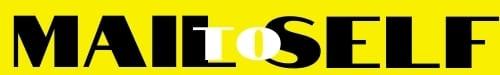 